Μελέτη περίπτωσης 4: Προσαρμογή λύσεων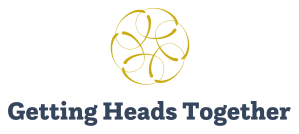 Σας έχει ζητηθεί να γίνετε επιμορφωτής ορισμένων εκπαιδευτικών πρωτοβάθμιας εκπαίδευσης για να τους υποστηρίξετε στη βελτίωση των πρακτικών τους στην τάξη. Το σχολείο έχει επενδύσει πρόσφατα στο‘instructional coaching’  χρησιμοποιώντας ένα πρόγραμμα coaching που έχει αγοράσει το σχολείο. Ως επιμορφωτής, θα παρατηρείτε τακτικά τα μαθήματα των εκπαιδευτικών που σας έχουν ανατεθεί και θα εργάζεστε μαζί τους σε συγκεκριμένες πτυχές της πρακτικής τους.Έχετε ολοκληρώσει την εκπαίδευσή σας και έχετε συναντηθεί με κάθε έναν από τους δασκάλους ξεχωριστά. Στόχος αυτής της πρώτης συνάντησης είναι να προσδιοριστεί μια πτυχή των πρακτικών στην οποία θα επικεντρωθεί κάθε εκπαιδευτικός κατά τη διάρκεια του πρώτου εξαμήνου του προγράμματος.Ο Archie είναι πρόσφατα πτυχιούχος δάσκαλος. Υπάρχουν πολλές πτυχές των πρακτικών του στις οποίες θα ήθελε να δουλέψει. Σε αυτές περιλαμβάνονται ο σχεδιασμός μαθημάτων, η διαχείριση της συμπεριφοράς και η διαμορφωτική αξιολόγηση. Στην επιμόρφωση που παρακολουθήσατε, σας είπαν ότι θα πρέπει να εστιάζετε σε μία συγκεκριμένη πτυχή της πρακτικής ενός εκπαιδευτικού κάθε φορά. Συμφωνείτε με τον Archie ότι η καθοδήγηση θα τον υποστηρίξει στην ανάπτυξη τεχνικών για τον έλεγχο της κατανόησης στο πλαίσιο του μαθήματος.Η Belinda είναι έμπειρη δασκάλα. Της ζητήθηκε να εισαγάγει φέτος στο πρόγραμμα σπουδών τον βασικό προγραμματισμό υπολογιστών, ένα μάθημα που δεν έχει διδάξει στο παρελθόν. Σας λέει ότι η κύρια δυσκολία της είναι ότι πρέπει να μάθει δεξιότητες προγραμματισμού πριν από τη διδασκαλία των μαθητών σε κάθε μάθημα.Η Caitlin διδάσκει για πάνω από 20 χρόνια και, όπως η ίδια παραδέχεται, έχει κάποιες "κακές συνήθειες" τις οποίες δυσκολεύεται να αλλάξει. Αναγνωρίζει ότι βασίζεται στο να κάνει ερωτήσεις σε έναν μικρό αριθμό μαθητών στα μαθήματά της, καθώς είναι αυτοί που πάντα σηκώνουν τα χέρια ψηλά. Έχει δοκιμάσει διάφορες στρατηγικές υποβολής ερωτήσεων, τις οποίες έχει μάθει σε επιμορφωτικές συνεδρίες κατά τη διάρκεια των ετών, αλλά καμία δεν έχει κολλήσει πραγματικά.Ο David είναι ο τελευταίος δάσκαλος με τον οποίο συνεργάζεστε. Η συνάντηση ήταν αρκετά δύσκολη, καθώς ο David ήθελε να μιλήσει για προσωπικά προβλήματα που επηρεάζουν τη δουλειά του. Ο David αντιστάθηκε αρκετά στο να προσδιορίσει μια πτυχή των πρακτικών για να εργαστεί πάνω σε αυτήν, καθώς, σύμφωνα με τα λεγόμενά του, "έχει πάρα πολλά να κάνει".Το πρόγραμμα καθοδήγησης αποτελεί κεντρικό στοιχείο της στρατηγικής του σχολείου για την υποστήριξη της ανάπτυξης των εκπαιδευτικών. Θέλετε να εφαρμόσετε το πρόγραμμα με τον τρόπο που προορίζεται να εφαρμοστεί, αλλά θέλετε επίσης να βεβαιωθείτε ότι η υποστήριξη που παρέχετε είναι χρήσιμη για τα άτομα με τα οποία εργάζεστε. Το να είσαι επιμορφωτής είναι ίσως πιο δύσκολο από ό,τι περίμενες.ΕρωτήσειςΕξετάστε τις εντάσεις που δημιουργούνται όταν διασφαλίζεται ότι οι στρατηγικές ολόκληρου του σχολείου αντιμετωπίζουν τον τρόπο με τον οποίο οι μεμονωμένοι εκπαιδευτικοί βιώνουν το περίπλοκο πρόβλημα της ανάπτυξης των εκπαιδευτικών. Αυτές οι ερωτήσεις μπορούν να σας βοηθήσουν να δομήσετε τη σκέψη σας:Γιατί η ανάπτυξη των εκπαιδευτικών είναι ένα περίπλοκο πρόβλημα;Γιατί οι εκπαιδευτικοί "βιώνουν" αυτό το πρόβλημα με διαφορετικούς τρόπους;Σε ποιο βαθμό μπορεί να αναμένεται ότι ένα πρόγραμμα για όλο το σχολείο θα "λειτουργήσει" για κάθε εκπαιδευτικό σε ένα σχολείο;Γιατί είναι σημαντικό για όσους υλοποιούν προγράμματα, πρωτοβουλίες και λύσεις να μπορούν να προσαρμόζονται στις τοπικές συνθήκες και στις ατομικές ή ομαδικές ανάγκες;Ποιοι είναι οι κίνδυνοι από την έγκριση προσαρμογών;